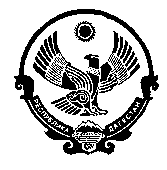 АДМИНИСТРАЦИЯМУНИЦИПАЛЬНОГО ОБРАЗОВАНИЯ СЕЛЬСКОЕ ПОСЕЛЕНИЕ «СЕЛЬСОВЕТ НЕЧАЕВСКИЙ»КИЗИЛЮРТОВСКОГО РАЙОНА РЕСПУБЛИКИ ДАГЕСТАНИНН 0516011285, ОГРН 1120546000321; ОКАТО 82226850000, ОКТМО 82626450 индекс 368109, Республика Дагестан, Кизилюртовский район, с.Нечаевка, ул.И.Шамиля, д.1, тел. +7 928 572-27-97    16 июня 2021г.                                                                                        № 19-П      ПОСТАНОВЛЕНИЕОб утверждении муниципальной программы «Использование и охрана земель на территории МО СП «сельсовет Нечаевский» на 2021-2024 годы»                В соответствии с Земельным кодексом Российской Федерации, Федеральным законом от 06.10.2003 № 131-ФЗ «Об общих принципах организации местного самоуправления в Российской Федерации», Уставом МО СП «сельсовет Нечаевский», администрация МО СП «сельсовет Нечаевский»ПОСТАНОВЛЯЕТ:   1.Утвердить муниципальную программу «Использование и охрана земель на территории            МО СП «сельсовет Нечаевский»  на 2021-2024 годы» (прилагается).   2. Настоящее постановление обнародовать в установленных местах.   3. Действие настоящей муниципальной программы вступает в силу с момента подписания.Глава                                                                                 М.С.Гашимов                                                                                  Приложение                                                                                к постановлению администрации                                                                     МО СП «сельсовет Нечаевский» от 16.06._2021       №_19-П__Муниципальная программа  «Использование и охрана земель на территории МО СП «сельсовет Нечаевский» Кизилюртовского района РД   на 2021-2024 годы» ПАСПОРТмуниципальной программы «Использование и охрана земель на территории МО СП «сельсовет Нечаевский» Кизилюртовского района РД   на 2021-2024 годы» 1. Характеристика сферы реализации Программы,описание основных проблем и обоснование необходимости ее решения программными методами   Земля - важнейшая часть общей биосферы, использование ее связано со всеми другими природными объектами: водами, лесами, животным и растительным миром, полезными ископаемыми и иными ценностями недр земли. Без использования и охраны земли практически невозможно использование других природных ресурсов. При этом бесхозяйственность по отношению к земле немедленно наносит или в недалеком будущем будет наносить вред окружающей природной среде, приводить не только к разрушению поверхностного слоя земли - почвы, ее химическому и радиоактивному загрязнению, но и сопровождаться экологическим ухудшением всего природного комплекса.   Земля используется и охраняется в Российской Федерации как основа жизни и деятельности народов, проживающих на соответствующей территории. Эта формула служит фундаментом прав и обязанностей государства, занятия общества и землепользователей использованием и охраной земли в соответствии с действующим законодательством.   Использование значительных объемов земельного фонда в различных целях накладывает определенные обязательства по сохранению природной целостности всех звеньев экосистемы окружающей среды. В природе все взаимосвязано. Поэтому нарушение правильного функционирования одного из звеньев, будь то лес, животный мир, земля, ведет к дисбалансу и нарушению целостности экосистемы. Территории природного комплекса - лесные массивы, водные ландшафты, овражные комплексы, озелененные пространства природоохранные зоны и другие выполняют важнейшую роль в решении задачи обеспечения условий устойчивого развития  МО СП «сельсовет Нечаевский» Кизилюртовского района РД (далее - сельское поселение).   Муниципальная Программа «Использование и охрана земель на территории МО СП «сельсовет Нечаевский» Кизилюртовского района РД на 2021-2024 годы» направлена на создание благоприятных условий использования и охраны земель, обеспечивающих реализацию государственной политики эффективного и рационального использования и управления земельными ресурсами в интересах укрепления экономики сельского поселения.   Нерациональное использование земли, потребительское и бесхозяйственное отношение к ней приводят к нарушению выполняемых ею функций, снижению природных свойств.   Охрана земель только тогда может быть эффективной, когда обеспечивается рациональное землепользование.    Проблемы устойчивого социально-экономического развития сельского поселения и экологически безопасной жизнедеятельности его жителей тесно связаны с решением вопросов охраны и использования земель. На уровне сельского поселения можно решать местные проблемы охраны и использования земель самостоятельно, причем полным, комплексным и разумным образом в интересах не только ныне живущих людей, но и будущих поколений.2. Приоритеты  муниципальной политики в сфере реализации программы, задачи, описание показателей задач Программы   В качестве приоритетных направлений повышения эффективности использования и охраны земель на территории МО СП «сельсовет Нечаевский», на достижение которых направлено содержание программных мероприятий, рассматриваются:   1. Использование земель способами, обеспечивающими сохранение экологических систем, способности земли быть средством, основой осуществления хозяйственной и иных видов деятельности;    2.Предотвращение загрязнения, захламления, нарушения земель, других негативных (вредных) воздействий хозяйственной деятельности;    3. Выявление и ликвидация несанкционированных свалок, санитарная очистка территории;   4. Озеленение, благоустройство территорий населенных пунктов сельского поселения; сохранение и реабилитация природы сельского поселения для обеспечения здоровья и благоприятных условий жизнедеятельности населения;   5. Постановка на кадастровый учет земельных участков;   6. Сбор информации о состоянии земель на территории сельского поселения, ее обработка и хранение;   7. Увеличение поступлений в бюджет средств за счет уплаты земельного налога и арендной платы за земельные участки.   В ходе реализации программы будут повышены  использование и охрана земель на территории сельского поселения, упорядочено землепользование, повышена экологическая безопасность населения поселения и качество его жизни, а также увеличена налогооблагаемая база путем решения следующих задач:1. Повышение эффективности использования  и охраны земель; 2. Оптимизация деятельности в сфере обращения с отходами производства и потребления; 3. Сохранение и восстановление зеленых насаждений, почв; 4. Инвентаризация земель, учет не вовлеченных в оборот земель.   Показателями задач являются:- Эффективное использование земель, %- Улучшение качественных характеристик земель, %- Количество ликвидированных несанкционированных свалок, - Количество высаженных зеленых насаждений, ед.- Повышение инвестиционной привлекательности сельского поселения;- Количество земельных участков, поставленных на кадастровый учет, ед.- Увеличение поступлений в бюджет средств за счет уплаты земельного налога и арендной платы за земельные участки, %.3. Сроки и этапы реализации программы   Срок реализации муниципальной программы охватывает период 2021-2024 годы без выделения этапов.4. Характеристика основных мероприятий программы с описанием всех механизмов и инструментов, реализация которых запланирована в составе основных мероприятийОсновное мероприятие 1 задачи 1 программы «Сбор информации об использовании земель на территории поселения» включает:  -  сбор информации об использовании земель на территории поселения,   -  ее обработка и хранение.Основное мероприятие 2 задачи 1 программы «Посадка кустарников и деревьев на участках подверженных водной эрозии, укрепление берегов в черте населенных пунктов» включает:   - посадка кустарников и деревьев на участках подверженных водной эрозии;   - укрепление берегов в черте населенных пунктов.Основное мероприятие 1 задачи 2 программы «Выявление и ликвидация несанкционированных свалок, санитарная очистка территорий» включает:   выявление и ликвидацию стихийных свалок, уборку территории поселения от бытовых отходов;Основное мероприятие 2 задачи 3 программы «Благоустройство территорий населенных пунктов» включает:   благоустройство клумб, посадку деревьев, кустарников.Основное мероприятие 1задачи 4 программы «Постановка на кадастровый учет земельных участков» включает:   обмер бесхозных земельных участков, постановка их на кадастровый учет, получение правоустанавливающих документов.Основное мероприятие 2 задачи 4 программы «Содействие в оформлении земельных участков в собственность и в аренду» включает:   содействие гражданам в оформлении земельных участков в собственность и в аренду. 5. Обоснование объема финансовых ресурсов, необходимых для реализации программы   Общий объем финансирования мероприятий программы в 2021-2024 гг. предположительно составит всего 8,0 тыс. руб., в том числе:   за счет средств бюджета поселения 8,0 тыс. руб.   Объем финансирования программы ежегодно уточняется при формировании бюджета сельского поселения на очередной финансовый год и плановый период. 6. Контроль за исполнением муниципальной ПрограммыКонтроль за исполнением муниципальной Программы осуществляет администрация сельского поселения, в пределах ее полномочий в соответствии с действующим законодательством.Приложение № 1к муниципальной программе«Использование и охрана земель на территории МО СП «сельсовет Нечаевский» на 2021-2024 годы»Сведения об индикаторах цели и показателях задач муниципальной программы«Использование и охрана земель на территории МО СП «сельсовет Нечаевский» Кизилюртовского района РД,                                                    на 2021-2024 годы»					Приложение 2к муниципальной программе «Использование и охрана земель на территории МО СП  «сельсовет Нечаевский» на 2021-2024 годы»Ресурсное обеспечение реализации муниципальной программы «Использование и охрана земель на территории Администрация МО СП «сельсовет Нечаевский» на 2021-2024 годы»за счет средств бюджета сельского поселения                                         Приложение 3 муниципальной программе «Использование и охрана земель на территории МО СП  «сельсовет Нечаевский» на 2021-2024 годы»Прогнозная оценка расходов по источникам ресурсного обеспечения на реализацию муниципальной программы «Использование и охрана земель на территории МО СП «сельсовет Нечаевский» на 2021-2024 годы»Ответственный исполнитель муниципальной ПрограммыАдминистрация МО СП «сельсовет Нечаевский» Соисполнители муниципальной ПрограммыотсутствуютСроки и этапы реализации муниципальной Программы2021-2024 годыПодпрограммыотсутствуютЦели муниципальной Программы   Использование земель способами, обеспечивающими сохранение экологических систем, способности земли быть средством, основой осуществления хозяйственной и иных видов деятельности; предотвращение деградации, загрязнения, захламления, нарушения земель, других негативных (вредных) воздействий хозяйственной деятельности; обеспечение улучшения и восстановления земель, подвергшихся деградации, загрязнению, захламлению, нарушению, другим негативным (вредным) воздействиям хозяйственной деятельности; улучшение земель, экологической обстановки; сохранение и реабилитация природы сельского поселения для обеспечения здоровья и благоприятных условий жизнедеятельности населения.   Сбор информации о состоянии земель на территории сельского поселения, ее обработка и хранение; непрерывное наблюдение за использованием земель по целевому назначению и разрешенному использованию.Индикаторы цели   Упорядочивание землепользования, %; вовлечение в оборот новых земельных участков, %; эффективное использование и охрана земель, %; увеличение налогооблагаемой базы, %.Задачи муниципальной Программы1. Повышение эффективности использования  и охраны земель; 2. Оптимизация деятельности в сфере обращения с отходами производства и потребления; 3. Сохранение и восстановление зеленых насаждений, почв; 4. Инвентаризация земель, учет не вовлеченных в оборот земель.  Показатели задач Показатель 1 задачи 1Эффективное использование земель, %Показатель 2 задачи 1Улучшение качественных характеристик земель, %Показатель 1 задачи 2Количество ликвидированных несанкционированных свалок, ед.Показатель 1 задачи 3Количество высаженных зеленых насаждений, ед.Показатель 2 задачи 3Повышение инвестиционной привлекательности сельского поселения;Показатель1 задачи 4Количество земельных участков, поставленных на кадастровый учет, ед.Показатель2 задачи 4Увеличение поступлений в бюджет средств за счет уплаты земельного налога и арендной платы за земельные участки, %Объемы финансирования за счет средств местного бюджета всего, в том числе по годам реализации муниципальной программыОбъем финансирования, связанный с реализацией мероприятий, финансируемых за счет средств бюджета МО СП «сельсовет Нечаевский» всего:  80 тыс. рублей, в том числе по годам:в 2021 году – 20 тыс. рублей;в 2022 году – 20 тыс. рублей, в 2023 году – 20 тыс. рублей;в 2024 году – 20 тыс. рублей;Ожидаемые результаты реализации муниципальной программыВ результате реализации Программы ожидается к 2024 году:- эффективное использование земель – 90%;- доведение количества несанкционированных свалок до 0 ед.;- увеличение количества высаженных зеленых насаждений до 500 ед.;- количество земельных участков, поставленных на кадастровый учет – _____ ед.- увеличение поступлений в бюджет средств за счет уплаты земельного налога и арендной платы за земельные участки 30%.№ п/пНаименование целей, индикаторов, задач, показателей, подпрограмм, основных мероприятийОтветственный исполнитель, соисполнительОтветственный исполнитель, соисполнительОтветственный исполнитель, соисполнительОтветственный исполнитель, соисполнительОтветственный исполнитель, соисполнительЕд.измеренЕд.измеренЕд.измеренЕд.измеренЗначения индикаторов и показателейЗначения индикаторов и показателейЗначения индикаторов и показателейЗначения индикаторов и показателейЗначения индикаторов и показателейЗначения индикаторов и показателейЗначения индикаторов и показателейЗначения индикаторов и показателей№ п/пНаименование целей, индикаторов, задач, показателей, подпрограмм, основных мероприятийОтветственный исполнитель, соисполнительОтветственный исполнитель, соисполнительОтветственный исполнитель, соисполнительОтветственный исполнитель, соисполнительОтветственный исполнитель, соисполнительЕд.измеренЕд.измеренЕд.измеренЕд.измерен2021год2021год2022год2022год2022год2023 год2024год2024год123333344445566678811Цель муниципальной программыИспользование земель способами, обеспечивающими сохранение экологических систем, способности земли быть средством, основой осуществления хозяйственной и иных видов деятельности; предотвращение деградации, загрязнения, захламления, нарушения земель, других негативных (вредных) воздействий хозяйственной деятельности; обеспечение улучшения и восстановления земель, подвергшихся деградации, загрязнению, захламлению, нарушению, другим негативным (вредным) воздействиям хозяйственной деятельности; улучшение земель, экологической обстановки; сохранение и реабилитация природы сельского поселения для обеспечения здоровья и благоприятных условий жизнедеятельности населения.Сбор информации о состоянии земель на территории сельского поселения, ее обработка и хранение; непрерывное наблюдение за использованием земель по целевому назначению и разрешенному использованию.Цель муниципальной программыИспользование земель способами, обеспечивающими сохранение экологических систем, способности земли быть средством, основой осуществления хозяйственной и иных видов деятельности; предотвращение деградации, загрязнения, захламления, нарушения земель, других негативных (вредных) воздействий хозяйственной деятельности; обеспечение улучшения и восстановления земель, подвергшихся деградации, загрязнению, захламлению, нарушению, другим негативным (вредным) воздействиям хозяйственной деятельности; улучшение земель, экологической обстановки; сохранение и реабилитация природы сельского поселения для обеспечения здоровья и благоприятных условий жизнедеятельности населения.Сбор информации о состоянии земель на территории сельского поселения, ее обработка и хранение; непрерывное наблюдение за использованием земель по целевому назначению и разрешенному использованию.Цель муниципальной программыИспользование земель способами, обеспечивающими сохранение экологических систем, способности земли быть средством, основой осуществления хозяйственной и иных видов деятельности; предотвращение деградации, загрязнения, захламления, нарушения земель, других негативных (вредных) воздействий хозяйственной деятельности; обеспечение улучшения и восстановления земель, подвергшихся деградации, загрязнению, захламлению, нарушению, другим негативным (вредным) воздействиям хозяйственной деятельности; улучшение земель, экологической обстановки; сохранение и реабилитация природы сельского поселения для обеспечения здоровья и благоприятных условий жизнедеятельности населения.Сбор информации о состоянии земель на территории сельского поселения, ее обработка и хранение; непрерывное наблюдение за использованием земель по целевому назначению и разрешенному использованию.Цель муниципальной программыИспользование земель способами, обеспечивающими сохранение экологических систем, способности земли быть средством, основой осуществления хозяйственной и иных видов деятельности; предотвращение деградации, загрязнения, захламления, нарушения земель, других негативных (вредных) воздействий хозяйственной деятельности; обеспечение улучшения и восстановления земель, подвергшихся деградации, загрязнению, захламлению, нарушению, другим негативным (вредным) воздействиям хозяйственной деятельности; улучшение земель, экологической обстановки; сохранение и реабилитация природы сельского поселения для обеспечения здоровья и благоприятных условий жизнедеятельности населения.Сбор информации о состоянии земель на территории сельского поселения, ее обработка и хранение; непрерывное наблюдение за использованием земель по целевому назначению и разрешенному использованию.Цель муниципальной программыИспользование земель способами, обеспечивающими сохранение экологических систем, способности земли быть средством, основой осуществления хозяйственной и иных видов деятельности; предотвращение деградации, загрязнения, захламления, нарушения земель, других негативных (вредных) воздействий хозяйственной деятельности; обеспечение улучшения и восстановления земель, подвергшихся деградации, загрязнению, захламлению, нарушению, другим негативным (вредным) воздействиям хозяйственной деятельности; улучшение земель, экологической обстановки; сохранение и реабилитация природы сельского поселения для обеспечения здоровья и благоприятных условий жизнедеятельности населения.Сбор информации о состоянии земель на территории сельского поселения, ее обработка и хранение; непрерывное наблюдение за использованием земель по целевому назначению и разрешенному использованию.Цель муниципальной программыИспользование земель способами, обеспечивающими сохранение экологических систем, способности земли быть средством, основой осуществления хозяйственной и иных видов деятельности; предотвращение деградации, загрязнения, захламления, нарушения земель, других негативных (вредных) воздействий хозяйственной деятельности; обеспечение улучшения и восстановления земель, подвергшихся деградации, загрязнению, захламлению, нарушению, другим негативным (вредным) воздействиям хозяйственной деятельности; улучшение земель, экологической обстановки; сохранение и реабилитация природы сельского поселения для обеспечения здоровья и благоприятных условий жизнедеятельности населения.Сбор информации о состоянии земель на территории сельского поселения, ее обработка и хранение; непрерывное наблюдение за использованием земель по целевому назначению и разрешенному использованию.Цель муниципальной программыИспользование земель способами, обеспечивающими сохранение экологических систем, способности земли быть средством, основой осуществления хозяйственной и иных видов деятельности; предотвращение деградации, загрязнения, захламления, нарушения земель, других негативных (вредных) воздействий хозяйственной деятельности; обеспечение улучшения и восстановления земель, подвергшихся деградации, загрязнению, захламлению, нарушению, другим негативным (вредным) воздействиям хозяйственной деятельности; улучшение земель, экологической обстановки; сохранение и реабилитация природы сельского поселения для обеспечения здоровья и благоприятных условий жизнедеятельности населения.Сбор информации о состоянии земель на территории сельского поселения, ее обработка и хранение; непрерывное наблюдение за использованием земель по целевому назначению и разрешенному использованию.Цель муниципальной программыИспользование земель способами, обеспечивающими сохранение экологических систем, способности земли быть средством, основой осуществления хозяйственной и иных видов деятельности; предотвращение деградации, загрязнения, захламления, нарушения земель, других негативных (вредных) воздействий хозяйственной деятельности; обеспечение улучшения и восстановления земель, подвергшихся деградации, загрязнению, захламлению, нарушению, другим негативным (вредным) воздействиям хозяйственной деятельности; улучшение земель, экологической обстановки; сохранение и реабилитация природы сельского поселения для обеспечения здоровья и благоприятных условий жизнедеятельности населения.Сбор информации о состоянии земель на территории сельского поселения, ее обработка и хранение; непрерывное наблюдение за использованием земель по целевому назначению и разрешенному использованию.Цель муниципальной программыИспользование земель способами, обеспечивающими сохранение экологических систем, способности земли быть средством, основой осуществления хозяйственной и иных видов деятельности; предотвращение деградации, загрязнения, захламления, нарушения земель, других негативных (вредных) воздействий хозяйственной деятельности; обеспечение улучшения и восстановления земель, подвергшихся деградации, загрязнению, захламлению, нарушению, другим негативным (вредным) воздействиям хозяйственной деятельности; улучшение земель, экологической обстановки; сохранение и реабилитация природы сельского поселения для обеспечения здоровья и благоприятных условий жизнедеятельности населения.Сбор информации о состоянии земель на территории сельского поселения, ее обработка и хранение; непрерывное наблюдение за использованием земель по целевому назначению и разрешенному использованию.Цель муниципальной программыИспользование земель способами, обеспечивающими сохранение экологических систем, способности земли быть средством, основой осуществления хозяйственной и иных видов деятельности; предотвращение деградации, загрязнения, захламления, нарушения земель, других негативных (вредных) воздействий хозяйственной деятельности; обеспечение улучшения и восстановления земель, подвергшихся деградации, загрязнению, захламлению, нарушению, другим негативным (вредным) воздействиям хозяйственной деятельности; улучшение земель, экологической обстановки; сохранение и реабилитация природы сельского поселения для обеспечения здоровья и благоприятных условий жизнедеятельности населения.Сбор информации о состоянии земель на территории сельского поселения, ее обработка и хранение; непрерывное наблюдение за использованием земель по целевому назначению и разрешенному использованию.Цель муниципальной программыИспользование земель способами, обеспечивающими сохранение экологических систем, способности земли быть средством, основой осуществления хозяйственной и иных видов деятельности; предотвращение деградации, загрязнения, захламления, нарушения земель, других негативных (вредных) воздействий хозяйственной деятельности; обеспечение улучшения и восстановления земель, подвергшихся деградации, загрязнению, захламлению, нарушению, другим негативным (вредным) воздействиям хозяйственной деятельности; улучшение земель, экологической обстановки; сохранение и реабилитация природы сельского поселения для обеспечения здоровья и благоприятных условий жизнедеятельности населения.Сбор информации о состоянии земель на территории сельского поселения, ее обработка и хранение; непрерывное наблюдение за использованием земель по целевому назначению и разрешенному использованию.Цель муниципальной программыИспользование земель способами, обеспечивающими сохранение экологических систем, способности земли быть средством, основой осуществления хозяйственной и иных видов деятельности; предотвращение деградации, загрязнения, захламления, нарушения земель, других негативных (вредных) воздействий хозяйственной деятельности; обеспечение улучшения и восстановления земель, подвергшихся деградации, загрязнению, захламлению, нарушению, другим негативным (вредным) воздействиям хозяйственной деятельности; улучшение земель, экологической обстановки; сохранение и реабилитация природы сельского поселения для обеспечения здоровья и благоприятных условий жизнедеятельности населения.Сбор информации о состоянии земель на территории сельского поселения, ее обработка и хранение; непрерывное наблюдение за использованием земель по целевому назначению и разрешенному использованию.Цель муниципальной программыИспользование земель способами, обеспечивающими сохранение экологических систем, способности земли быть средством, основой осуществления хозяйственной и иных видов деятельности; предотвращение деградации, загрязнения, захламления, нарушения земель, других негативных (вредных) воздействий хозяйственной деятельности; обеспечение улучшения и восстановления земель, подвергшихся деградации, загрязнению, захламлению, нарушению, другим негативным (вредным) воздействиям хозяйственной деятельности; улучшение земель, экологической обстановки; сохранение и реабилитация природы сельского поселения для обеспечения здоровья и благоприятных условий жизнедеятельности населения.Сбор информации о состоянии земель на территории сельского поселения, ее обработка и хранение; непрерывное наблюдение за использованием земель по целевому назначению и разрешенному использованию.Цель муниципальной программыИспользование земель способами, обеспечивающими сохранение экологических систем, способности земли быть средством, основой осуществления хозяйственной и иных видов деятельности; предотвращение деградации, загрязнения, захламления, нарушения земель, других негативных (вредных) воздействий хозяйственной деятельности; обеспечение улучшения и восстановления земель, подвергшихся деградации, загрязнению, захламлению, нарушению, другим негативным (вредным) воздействиям хозяйственной деятельности; улучшение земель, экологической обстановки; сохранение и реабилитация природы сельского поселения для обеспечения здоровья и благоприятных условий жизнедеятельности населения.Сбор информации о состоянии земель на территории сельского поселения, ее обработка и хранение; непрерывное наблюдение за использованием земель по целевому назначению и разрешенному использованию.Цель муниципальной программыИспользование земель способами, обеспечивающими сохранение экологических систем, способности земли быть средством, основой осуществления хозяйственной и иных видов деятельности; предотвращение деградации, загрязнения, захламления, нарушения земель, других негативных (вредных) воздействий хозяйственной деятельности; обеспечение улучшения и восстановления земель, подвергшихся деградации, загрязнению, захламлению, нарушению, другим негативным (вредным) воздействиям хозяйственной деятельности; улучшение земель, экологической обстановки; сохранение и реабилитация природы сельского поселения для обеспечения здоровья и благоприятных условий жизнедеятельности населения.Сбор информации о состоянии земель на территории сельского поселения, ее обработка и хранение; непрерывное наблюдение за использованием земель по целевому назначению и разрешенному использованию.Цель муниципальной программыИспользование земель способами, обеспечивающими сохранение экологических систем, способности земли быть средством, основой осуществления хозяйственной и иных видов деятельности; предотвращение деградации, загрязнения, захламления, нарушения земель, других негативных (вредных) воздействий хозяйственной деятельности; обеспечение улучшения и восстановления земель, подвергшихся деградации, загрязнению, захламлению, нарушению, другим негативным (вредным) воздействиям хозяйственной деятельности; улучшение земель, экологической обстановки; сохранение и реабилитация природы сельского поселения для обеспечения здоровья и благоприятных условий жизнедеятельности населения.Сбор информации о состоянии земель на территории сельского поселения, ее обработка и хранение; непрерывное наблюдение за использованием земель по целевому назначению и разрешенному использованию.Цель муниципальной программыИспользование земель способами, обеспечивающими сохранение экологических систем, способности земли быть средством, основой осуществления хозяйственной и иных видов деятельности; предотвращение деградации, загрязнения, захламления, нарушения земель, других негативных (вредных) воздействий хозяйственной деятельности; обеспечение улучшения и восстановления земель, подвергшихся деградации, загрязнению, захламлению, нарушению, другим негативным (вредным) воздействиям хозяйственной деятельности; улучшение земель, экологической обстановки; сохранение и реабилитация природы сельского поселения для обеспечения здоровья и благоприятных условий жизнедеятельности населения.Сбор информации о состоянии земель на территории сельского поселения, ее обработка и хранение; непрерывное наблюдение за использованием земель по целевому назначению и разрешенному использованию.Цель муниципальной программыИспользование земель способами, обеспечивающими сохранение экологических систем, способности земли быть средством, основой осуществления хозяйственной и иных видов деятельности; предотвращение деградации, загрязнения, захламления, нарушения земель, других негативных (вредных) воздействий хозяйственной деятельности; обеспечение улучшения и восстановления земель, подвергшихся деградации, загрязнению, захламлению, нарушению, другим негативным (вредным) воздействиям хозяйственной деятельности; улучшение земель, экологической обстановки; сохранение и реабилитация природы сельского поселения для обеспечения здоровья и благоприятных условий жизнедеятельности населения.Сбор информации о состоянии земель на территории сельского поселения, ее обработка и хранение; непрерывное наблюдение за использованием земель по целевому назначению и разрешенному использованию.22Индикаторы  целиИндикаторы  целиИндикаторы  целиИндикаторы  целиИндикаторы  целиИндикаторы  целиИндикаторы  целиИндикаторы  целиИндикаторы  целиИндикаторы  целиИндикаторы  целиИндикаторы  целиИндикаторы  целиИндикаторы  целиИндикаторы  целиИндикаторы  целиИндикаторы  целиИндикаторы  цели33Упорядочивание землепользованияАдминистрация                          МО СП  «сельсовет Нечаевский»Администрация                          МО СП  «сельсовет Нечаевский»Администрация                          МО СП  «сельсовет Нечаевский»Администрация                          МО СП  «сельсовет Нечаевский»Администрация                          МО СП  «сельсовет Нечаевский»%%%8080809595959010010044Вовлечение в оборот новых земельных участковАдминистрация МО СП «сельсовет Нечаевский»Администрация МО СП «сельсовет Нечаевский»Администрация МО СП «сельсовет Нечаевский»Администрация МО СП «сельсовет Нечаевский»Администрация МО СП «сельсовет Нечаевский»ед.ед.ед.50505055555565707055Эффективное использование и охрана земельАдминистрация МО СП«сельсовет Нечаевский» Администрация МО СП«сельсовет Нечаевский» Администрация МО СП«сельсовет Нечаевский» Администрация МО СП«сельсовет Нечаевский» Администрация МО СП«сельсовет Нечаевский» %%%70707075757580909066Увеличение налогооблагаемой базыАдминистрация МО СП «сельсовет Нечаевский»Администрация МО СП «сельсовет Нечаевский»Администрация МО СП «сельсовет Нечаевский»Администрация МО СП «сельсовет Нечаевский»Администрация МО СП «сельсовет Нечаевский»%%%15151520202025303067Задача 1 муниципальной программыПовышение эффективности использования и охраны земельЗадача 1 муниципальной программыПовышение эффективности использования и охраны земельЗадача 1 муниципальной программыПовышение эффективности использования и охраны земельЗадача 1 муниципальной программыПовышение эффективности использования и охраны земельЗадача 1 муниципальной программыПовышение эффективности использования и охраны земельЗадача 1 муниципальной программыПовышение эффективности использования и охраны земельЗадача 1 муниципальной программыПовышение эффективности использования и охраны земельЗадача 1 муниципальной программыПовышение эффективности использования и охраны земельЗадача 1 муниципальной программыПовышение эффективности использования и охраны земельЗадача 1 муниципальной программыПовышение эффективности использования и охраны земельЗадача 1 муниципальной программыПовышение эффективности использования и охраны земельЗадача 1 муниципальной программыПовышение эффективности использования и охраны земельЗадача 1 муниципальной программыПовышение эффективности использования и охраны земельЗадача 1 муниципальной программыПовышение эффективности использования и охраны земельЗадача 1 муниципальной программыПовышение эффективности использования и охраны земельЗадача 1 муниципальной программыПовышение эффективности использования и охраны земельЗадача 1 муниципальной программыПовышение эффективности использования и охраны земельЗадача 1 муниципальной программыПовышение эффективности использования и охраны земель78Показатель 1 задачи 1 программыЭффективное использование земель%%%%70707080808085909099Основное мероприятие 1 задачи 1 программыСбор информации об использовании земель на территории поселенияАдминистрация МО СП «сельсовет Нечаевский»Администрация МО СП «сельсовет Нечаевский»Администрация МО СП «сельсовет Нечаевский»Администрация МО СП «сельсовет Нечаевский»110Показатель 2 задачи 1 программыУлучшение качественных характеристик земельПоказатель 2 задачи 1 программыУлучшение качественных характеристик земель%%%%707070808080909090100111Основное мероприятие 2 задачи 1 программыПосадка кустарников и деревьев на участках подверженных водной эрозии, укрепление берегов в черте населенных пунктовОсновное мероприятие 2 задачи 1 программыПосадка кустарников и деревьев на участках подверженных водной эрозии, укрепление берегов в черте населенных пунктовАдминистрация МСП «сельсовет Нечаевский»Администрация МСП «сельсовет Нечаевский»112Задача 2 муниципальной программыОптимизация деятельности в сфере обращения с отходами производства и потребленияЗадача 2 муниципальной программыОптимизация деятельности в сфере обращения с отходами производства и потребленияЗадача 2 муниципальной программыОптимизация деятельности в сфере обращения с отходами производства и потребленияЗадача 2 муниципальной программыОптимизация деятельности в сфере обращения с отходами производства и потребленияЗадача 2 муниципальной программыОптимизация деятельности в сфере обращения с отходами производства и потребленияЗадача 2 муниципальной программыОптимизация деятельности в сфере обращения с отходами производства и потребленияЗадача 2 муниципальной программыОптимизация деятельности в сфере обращения с отходами производства и потребленияЗадача 2 муниципальной программыОптимизация деятельности в сфере обращения с отходами производства и потребленияЗадача 2 муниципальной программыОптимизация деятельности в сфере обращения с отходами производства и потребленияЗадача 2 муниципальной программыОптимизация деятельности в сфере обращения с отходами производства и потребленияЗадача 2 муниципальной программыОптимизация деятельности в сфере обращения с отходами производства и потребленияЗадача 2 муниципальной программыОптимизация деятельности в сфере обращения с отходами производства и потребленияЗадача 2 муниципальной программыОптимизация деятельности в сфере обращения с отходами производства и потребленияЗадача 2 муниципальной программыОптимизация деятельности в сфере обращения с отходами производства и потребленияЗадача 2 муниципальной программыОптимизация деятельности в сфере обращения с отходами производства и потребленияЗадача 2 муниципальной программыОптимизация деятельности в сфере обращения с отходами производства и потребленияЗадача 2 муниципальной программыОптимизация деятельности в сфере обращения с отходами производства и потребленияЗадача 2 муниципальной программыОптимизация деятельности в сфере обращения с отходами производства и потребления113Показатель 1 задачи 2 программыКоличество ликвидированных несанкционированных свалокПоказатель 1 задачи 2 программыКоличество ликвидированных несанкционированных свалокед.ед.ед.ед.33333344444114Основное мероприятие 1 задачи 2 программывыявление и ликвидация несанкционированных свалок, санитарная очистка территорийОсновное мероприятие 1 задачи 2 программывыявление и ликвидация несанкционированных свалок, санитарная очистка территорийАдминистрация МО СП «сельсовет Нечаевский»115Задача 3 муниципальной программыСохранение и восстановление зеленых насаждений, почвЗадача 3 муниципальной программыСохранение и восстановление зеленых насаждений, почвЗадача 3 муниципальной программыСохранение и восстановление зеленых насаждений, почвЗадача 3 муниципальной программыСохранение и восстановление зеленых насаждений, почвЗадача 3 муниципальной программыСохранение и восстановление зеленых насаждений, почвЗадача 3 муниципальной программыСохранение и восстановление зеленых насаждений, почвЗадача 3 муниципальной программыСохранение и восстановление зеленых насаждений, почвЗадача 3 муниципальной программыСохранение и восстановление зеленых насаждений, почвЗадача 3 муниципальной программыСохранение и восстановление зеленых насаждений, почвЗадача 3 муниципальной программыСохранение и восстановление зеленых насаждений, почвЗадача 3 муниципальной программыСохранение и восстановление зеленых насаждений, почвЗадача 3 муниципальной программыСохранение и восстановление зеленых насаждений, почвЗадача 3 муниципальной программыСохранение и восстановление зеленых насаждений, почвЗадача 3 муниципальной программыСохранение и восстановление зеленых насаждений, почвЗадача 3 муниципальной программыСохранение и восстановление зеленых насаждений, почвЗадача 3 муниципальной программыСохранение и восстановление зеленых насаждений, почвЗадача 3 муниципальной программыСохранение и восстановление зеленых насаждений, почвЗадача 3 муниципальной программыСохранение и восстановление зеленых насаждений, почв116Показатель 1 задачи 3 программыКоличество высаженных зеленых насажденийПоказатель 1 задачи 3 программыКоличество высаженных зеленых насажденийед.ед.ед.ед.310310310310310310430470470470500117Основное мероприятие 1 задачи 3 программыОзеленение территорий населенных пунктовОсновное мероприятие 1 задачи 3 программыОзеленение территорий населенных пунктовАдминистрация МО СП «сельсовет Нечаевский»118Показатель 2 задачи 3 программыПовышение инвестиционной привлекательности сельского поселенияПоказатель 2 задачи 3 программыПовышение инвестиционной привлекательности сельского поселенияАдминистрация МО СП «сельсовет Нечаевский»%%%%60606060606071080808090119Основное мероприятие 2 задачи 3 программыБлагоустройство территорий населенных пунктовОсновное мероприятие 2 задачи 3 программыБлагоустройство территорий населенных пунктовАдминистрация МО СП «сельсовет Нечаевский»120Задача 4 муниципальной программыИнвентаризация земель, учет не вовлеченных в оборот земельЗадача 4 муниципальной программыИнвентаризация земель, учет не вовлеченных в оборот земельЗадача 4 муниципальной программыИнвентаризация земель, учет не вовлеченных в оборот земельЗадача 4 муниципальной программыИнвентаризация земель, учет не вовлеченных в оборот земельЗадача 4 муниципальной программыИнвентаризация земель, учет не вовлеченных в оборот земельЗадача 4 муниципальной программыИнвентаризация земель, учет не вовлеченных в оборот земельЗадача 4 муниципальной программыИнвентаризация земель, учет не вовлеченных в оборот земельЗадача 4 муниципальной программыИнвентаризация земель, учет не вовлеченных в оборот земельЗадача 4 муниципальной программыИнвентаризация земель, учет не вовлеченных в оборот земельЗадача 4 муниципальной программыИнвентаризация земель, учет не вовлеченных в оборот земельЗадача 4 муниципальной программыИнвентаризация земель, учет не вовлеченных в оборот земельЗадача 4 муниципальной программыИнвентаризация земель, учет не вовлеченных в оборот земельЗадача 4 муниципальной программыИнвентаризация земель, учет не вовлеченных в оборот земельЗадача 4 муниципальной программыИнвентаризация земель, учет не вовлеченных в оборот земельЗадача 4 муниципальной программыИнвентаризация земель, учет не вовлеченных в оборот земельЗадача 4 муниципальной программыИнвентаризация земель, учет не вовлеченных в оборот земельЗадача 4 муниципальной программыИнвентаризация земель, учет не вовлеченных в оборот земельЗадача 4 муниципальной программыИнвентаризация земель, учет не вовлеченных в оборот земель21Показатель 1 задачи 4 программыКоличество земельных участков, поставленных на кадастровый учетПоказатель 1 задачи 4 программыКоличество земельных участков, поставленных на кадастровый учетед.ед.ед.ед.252525252525201010101022Основное мероприятие 1 задачи 4 программыПостановка на кадастровый учет земельных участковОсновное мероприятие 1 задачи 4 программыПостановка на кадастровый учет земельных участковАдминистрация МОСП «сельсовет Нечаевский»123Показатель 2 задачи 4 программыУвеличение поступлений в бюджет средств за счет уплаты земельного налога и арендной платы за земельные участкиПоказатель 2 задачи 4 программыУвеличение поступлений в бюджет средств за счет уплаты земельного налога и арендной платы за земельные участки%%%%1515151515152025252530224Основное мероприятие 2 задачи 4 программыСодействие в оформлении земельных участков в собственность и в арендуОсновное мероприятие 2 задачи 4 программыСодействие в оформлении земельных участков в собственность и в арендуАдминистрация МОСП «сельсовет Нечаевский»№ п/пНаименование подпрограмм, основных мероприятийОтветственный исполнительКод бюджетной классификацииКод бюджетной классификацииКод бюджетной классификацииРасходы (тыс. руб.)Расходы (тыс. руб.)Расходы (тыс. руб.)Расходы (тыс. руб.)Расходы (тыс. руб.)1ГРБСРзПрЦСРВсего2021год2022год2032год2024 год2024 год12345678910111111Программа «Использование и охрана земель на территории Администрация МО СП «сельсовет Нечаевский» 2021-2024годы»ВсегоХХХ8,02,42,42,40,80,811Программа «Использование и охрана земель на территории Администрация МО СП «сельсовет Нечаевский» 2021-2024годы»Администрация сельского поселения 911ХХ32Основное мероприятие 1задачи 1программы сбор информации об использовании земель на территории поселенияАдминистрация сельского поселения 911ХХ00000043Основное мероприятие 2 задачи 1 программыПосадка кустарников и деревьев на участках подверженных водной эрозии, укрепление берегов в черте населенных пунктовАдминистрация сельского поселения 911ХХ1,00,30,30,30,10,154Основное мероприятие 1 задачи 2 программывыявление и ликвидация несанкционированных свалок, санитарная очистка территорийАдминистрация сельского поселения 911ХХ2,00,60,60,60,20,265Основное мероприятие 1 задачи 3 программыОзеленение территорий населенных пунктовАдминистрация сельского поселения 911ХХ2,00,60,60,60,20,276Основное мероприятие 2 задачи 3 программыБлагоустройство территорий населенных пунктовАдминистрация сельского поселения 911ХХ2,00,60,60,60,20,287Основное мероприятие 1 задачи 4 программыПостановка на кадастровый учет земельных участковАдминистрация сельского поселения911ХХ1,00,30,30,30,10,188Основное мероприятие 2 задачи 4 программыСодействие в оформлении земельных участков в собственность и в аренду000000№ п/пНаименование подпрограммИсточники ресурсного обеспеченияРасходы (тыс. руб.)Расходы (тыс. руб.)Расходы (тыс. руб.)Расходы (тыс. руб.)Расходы (тыс. руб.)№ п/пНаименование подпрограммИсточники ресурсного обеспеченияВсего2021год2022 год2023год2024 год1234567811Муниципальная программа «Использование и охрана земель на территории МО СП «сельсовет Нечаевский» 2021-2024 годы»Всего8,02,42,42,40,811Муниципальная программа «Использование и охрана земель на территории МО СП «сельсовет Нечаевский» 2021-2024 годы»федеральный бюджет11Муниципальная программа «Использование и охрана земель на территории МО СП «сельсовет Нечаевский» 2021-2024 годы»областной бюджет11Муниципальная программа «Использование и охрана земель на территории МО СП «сельсовет Нечаевский» 2021-2024 годы»бюджет поселения8,02,42,42,40,811Муниципальная программа «Использование и охрана земель на территории МО СП «сельсовет Нечаевский» 2021-2024 годы»средства внебюджетных источников